COMUNICAT02.04.2020Centrul de Informare şi Relaţii Publice din cadrul Inspectoratului General al Poliţiei de Frontieră informează următoarele:Situaţia la frontieră, în ultimele 24 de ore	În ultimele 24 de ore, prin punctele de trecere a frontierei au trecut peste 23.600 persoane, cetățeni români și străini, dintre care aproximativ 14.400 pe sensul de intrare şi 9.200 pe cel de ieşire din ţară şi peste 16.900 mijloace de transport, dintre care aproximativ 9.200 pe sensul de intrare și 7.700 pe sensul de ieșire din țară.Comparativ cu aceeaşi zi din anul 2019, se constată că traficul era de șase ori mai mare, când au trecut frontiera de 147.000 persoane.Informaţii privind situaţia punctelor de frontieră deschise traficului internaţional se regăsesc pe aplicaţia Trafic on-line care poate fi accesată la adresa http://www.politiadefrontiera.ro/traficonline/. În această perioadă, dispozitivul de supraveghere şi control al frontierei de stat este suplimentat, atât în punctele de trecere a frontierei, cât și pe fâșia de frontieră. Zilnic, aproximativ 4.500 de polițiști de frontieră sunt la datorie, mare parte dintre ei în punctele de frontieră la controlul documentelor.În zonele de competenţă - punctele de trecere şi  “frontiera verde” - poliţiştii de frontieră au constatat:25 fapte ilegale (12 infracţiuni şi 13 contravenţii) săvârşite atât de cetăţeni români, cât şi străini;au fost descoperite, independent sau în colaborare cu alte instituţii, bunuri nedeclarate (ce urmau a fi introduse ilegal în ţară), care depăşeau plafonul vamal admis ori suspecte a fi contrafăcute, în valoare totală de aproximativ 166.600 lei;valoarea amenzilor contravenţionale aplicate se ridică la peste 5.400 lei.nu s-a permis intrarea în ţară a 3 cetăţeni străini, care nu îndeplineau condiţiile prevăzute de lege şi de asemenea, nu s-a permis ieşirea a 3 cetăţeni români din diferite motive legale.NOTA: cazurile semnificative vor fi prezentate, pe larg, în cadrul unor ştiri 
de presă distincte.Centrul de Informare şi Relaţii Publice din cadrulInspectoratului General al Poliţiei de Frontieră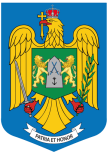 Frontiere sigure in folosul comunităţii europeneINSPECTORATUL GENERAL AL POLITIEI DE FRONTIERABd. Geniului nr. 42C, sector 6, cod. 060116, Bucureşti,Tel. / Fax: 021/408.74.00; 021/408.74.04e-mail: presa.igpf@mai.gov.ro